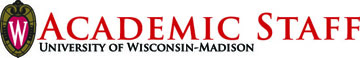 Academic Staff Assembly Motion/Resolution Cover PageResolution/Motion Title: Policy on Children in the Workplace 	ASA #: 598ASponsor(s): ASECIndividuals/Committees Consulted: Children in the Workplace Policy Project Team (ad hoc committee with governance representatives)Background/Purpose:UW-Madison has been asked by UW System to develop a policy addressing under what circumstances it may be appropriate for an employee to bring a child or children into the workplace.  The UW-Madison ad hoc committee began with a template from UW System and drafted a policy to fit the UW-Madison campus needs.  This policy applies only to employees.  The Faculty Senate, University Staff Congress and Academic Staff Assembly are being asked by the committee to approve the policy.  The Faculty Senate and University Staff Congress have approved the policy.  ***Changes made to the document since last meeting: removed examples of contagious illnesses (“less is more”); in “Supporting Tools” added a link to the CIO Responsible Use of Technology policy; in “Definitions,” added university vehicles to the list of high risk areas; in “Responsibilities” added language common to all HR policies about the roles of OHR, deans/directors, and divisional HR representatives (manager/supervisor and employee responsibilities remain unchanged in “Policy Details”)***Distribution (if approved): Sarah Mangelsdorf, ProvostMike Lehman, Interim Vice Chancellor for Finance and AdministrationBob Lavigna, Office of Human ResourcesMark Walters, Office of Human ResourcesPatrick Sheehan, Office of Human ResourcesBrooke Norsted, academic staff member, Children in the Workplace Policy Project TeamLindsey Stoddard Cameron, member, Children in the Workplace Policy Project TeamA vote in favor of this means your district supports this policy.A vote against this means your district does not support this policy.Meeting Guide (Can be used by meeting participants to track amendments/changes to resolutions or motions up for consideration)Main Motion/Resolution Moved: 	  SecondedDiscussion (This is where you can ask questions or make comments)If no further amendments, vote is taken on main motion with amendments if any.   Vote on Main Motion   Aye ______    Nay _____Amendment Moved: 	  SecondedDiscussion (This is where you can ask questions or make comments)Vote on Amendment   Aye ______    Nay _____If aye, amendment now included in main motion. If nay, main motion not amended.Amendment Moved: 	  SecondedDiscussion (This is where you can ask questions or make comments)Vote on Amendment   Aye ______    Nay _____If aye, amendment now included in main motion. If nay, main motion not amended.Amendment Moved: 	  SecondedDiscussion (This is where you can ask questions or make comments)Vote on Amendment   Aye ______    Nay _____If aye, amendment now included in main motion. If nay, main motion not amended.Amendment Moved: 	  SecondedDiscussion (This is where you can ask questions or make comments)Vote on Amendment   Aye ______    Nay _____If aye, amendment now included in main motion. If nay, main motion not amended.Amendment Moved: 	  SecondedDiscussion (This is where you can ask questions or make comments)Vote on Amendment   Aye ______    Nay _____If aye, amendment now included in main motion. If nay, main motion not amended.